Kính gửi: Học viện Công nghệ Bưu chính Viễn thôngMobiFone là nhà mạng di động đầu tiên và nằm trong top 15 nơi làm việc tốt nhất Việt Nam. Hiện tại MobiFone đang chuyển đổi mạnh mẽ trở thành Tổng công ty công nghệ, cung cấp hạ tầng số, giải pháp số và nội dung số.Nhằm đào tạo, phát triển nguồn nhân lực, tìm kiếm tài năng, MobiFone Thành phố Hà Nội 1 kính gửi quý Trường/Khoa về nhu cầu tiếp nhận sinh viên thực tập, cụ thể như sau:Đối tượng:Sinh viên các trường Đại học, Cao đẳng trên địa bàn Thành phố Hà NộiƯu tiên sinh viên khoa kinh tế, marketing, quản trị kinh doanh, công nghệ thông tin các trường: Kinh tế quốc dân, Học viện tài chính, Thương mại, Học viện Công nghệ Bưu chính viễn thông, Học viện ngân hàng, Đại học quốc gia, Kinh doanh công nghệ, Đại học Ngoại thương, Học viện Báo chí và Tuyên truyền, Đại học Bách Khoa.Tiếp nhận các bạn sinh viên từ năm thứ nhất, đam mê kinh doanh.Số lượng: 20 ngườiThời gian tiếp nhận hồ sơ thực tập: từ ngày 8/12/2021-31/12/2021Hồ sơ bao gồm:Đơn xin thực tậpGiấy giới thiệu của Trường/KhoaBản photo thẻ sinh viênMô tả nội dung thực tập:Được đào tạo về văn hóa MobiFone; sản phẩm dịch vụ MobiFoneĐược triển khai các dự án liên quan đến truyền thông và bán hàng.Được hưởng thu nhập nếu phát triển được khách hàng sử dụng các sản phẩm dịch vụ của MobiFone như thuê bao trả trước, trả sau; giải pháp khách hàng doanh nghiệp; gói cước data; dịch vụ nội dung số,...Đầu mối tiếp nhận hồ sơ: Mrs.Khánh: 090 3204899. Email: khanh.doan@mobifone.vnKính mong quý Trường/Khoa thông báo giúp đến các bạn sinh viên.Trân trọng cảm ơn!CỘNG HÒA XÃ HỘI CHỦ NGHĨA VIỆT NAMĐộc lập - Tự do - Hạnh phúc----***----ĐƠN XIN THỰC TẬPKính gửi:	Tôi tên:		Sinh viên Trường:	 Khoa:	Chuyên ngành: 	Hệ đào tạo:	Địa chỉ liên hệ:	Số điện thoại liên lạc:	Nay tôi làm đơn này để xin thực tập tại đơn vị.Nội dung mong muốn thực tập:	………………………………………………………………………………………………..………………………………………………………………………………………………..Thời gian thực tập: ……………………………………..…(trong bao lâu, từ thời gian nào)Đơn vị xin thực tập:	Nếu được đơn vị tiếp nhận bố trí thực tập, tôi xin cam kết thực hiện các nội dung sau:Chấp hành và thực hiện nghiêm túc chương trình đào tạo, chủ trương thực tập do đơn vị quy định;Luôn tuân thủ nội quy, quy chế hoạt động, quy định đối với sinh viên thực tập, bảo mật thông tin, an toàn tài sản của đơn vị;Bồi hoàn các tổn thất, hư hao tài sản do bản thân tự gây ra với đơn vị (nếu có);Tôi xin hoàn toàn chịu trách nhiệm trước pháp luật những nội dung đã cam kết.Kính mong Ban lãnh đạo xem xét và tạo điều kiện cho tôi được thực tập tại đơn vị. Tôi xin chân thành cảm ơn.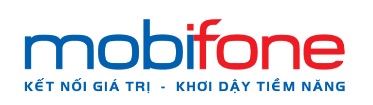 CÔNG TY DỊCH VỤ MOBIFONE KHU VỰC 1MOBIFONE THÀNH PHỐ HÀ NỘI 1CỘNG HÒA XÃ HỘI CHỦ NGHĨA VIỆT NAMĐộc lập - Tự do - Hạnh phúcSố:          /MOBIFONE 1-THV/v tiếp nhận sinh viên thực tậpHà Nội, ngày   08  tháng  12 năm 2021Nơi nhận:- Như trên;- Lưu: KTTH, KHDN.GIÁM ĐỐC………, ngày…….tháng……năm…....NGƯỜI LÀM ĐƠN